Załącznik nr 14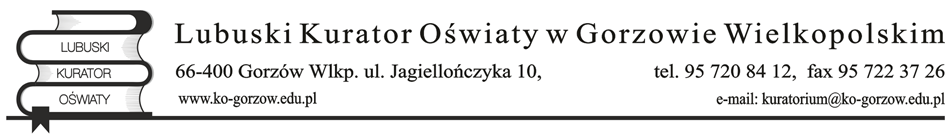 Szanowna/y Pan/i Imię i nazwiskoNazwa szkoły lub placówkiul. adres00-000 xxxxxxxxxxxZnak: KO.II.5535.xx.20xx.xx			Gorzów Wielkopolski ………….. 202.. r.Sprawa: ocena pracy dyrektora szkoły.W odpowiedzi na Pani/a wniosek o dokonanie oceny pracy na stanowisku dyrektora szkoły/placówki……. z dnia …….  Lubuski Kurator Oświaty informuje, że zgodnie 
z art. 6a ust. 6 ustawy z dnia 26 stycznia 1982 r. – Karta Nauczyciela (Dz. U. z 2021 r. poz. 1762, z późn. zm.) organ sprawujący nadzór pedagogiczny dokonuje oceny pracy dyrektora w porozumieniu z organem prowadzącym.W związku z brakiem porozumienia pomiędzy Lubuskim Kuratorem Oświaty
a (nazwa organu prowadzącego) w zakresie oceny Pani/Pana pracy na stanowisku dyrektora szkoły /placówki, postępowanie w tej sprawie uważam za zakończone.Ma Pan/Pani prawo złożyć ponownie wniosek o dokonanie oceny pracy, 
który rozpatrzony zostanie zgodnie z obowiązującymi przepisami.